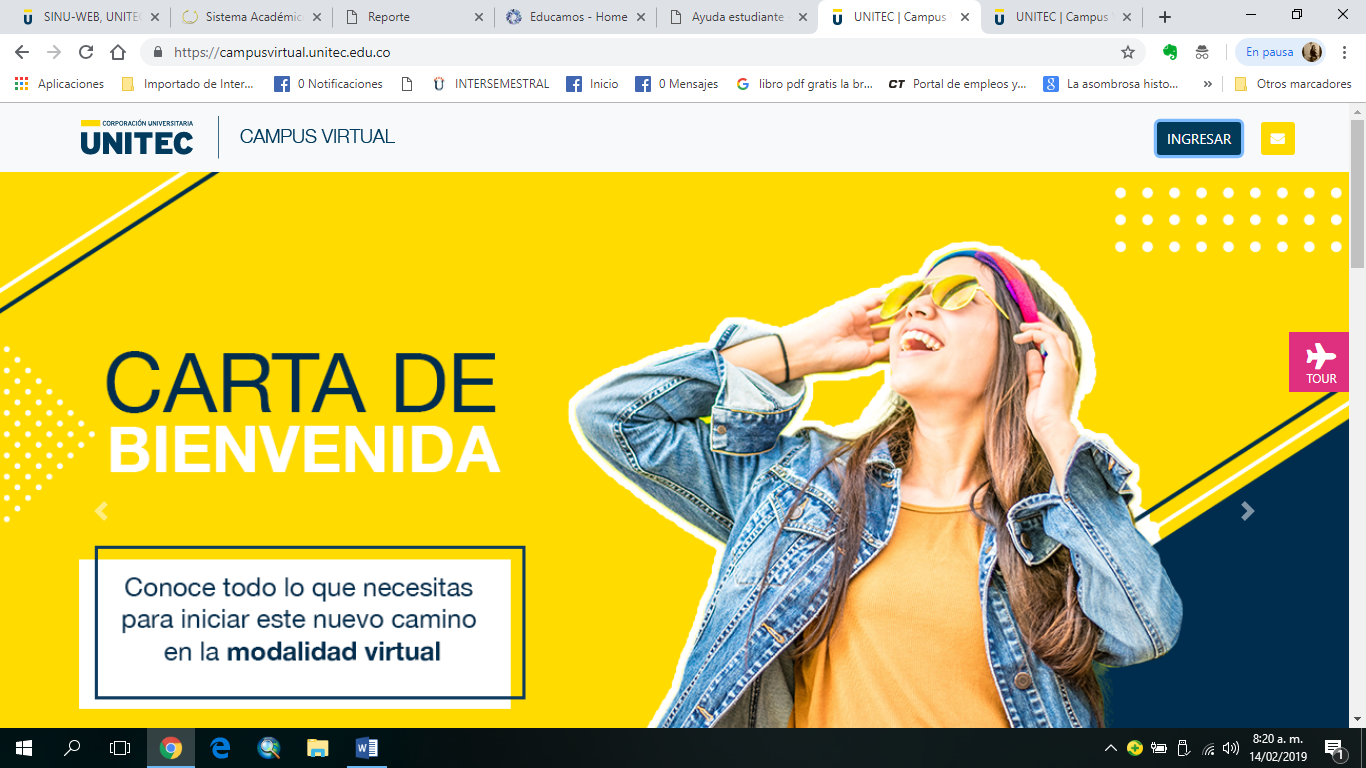 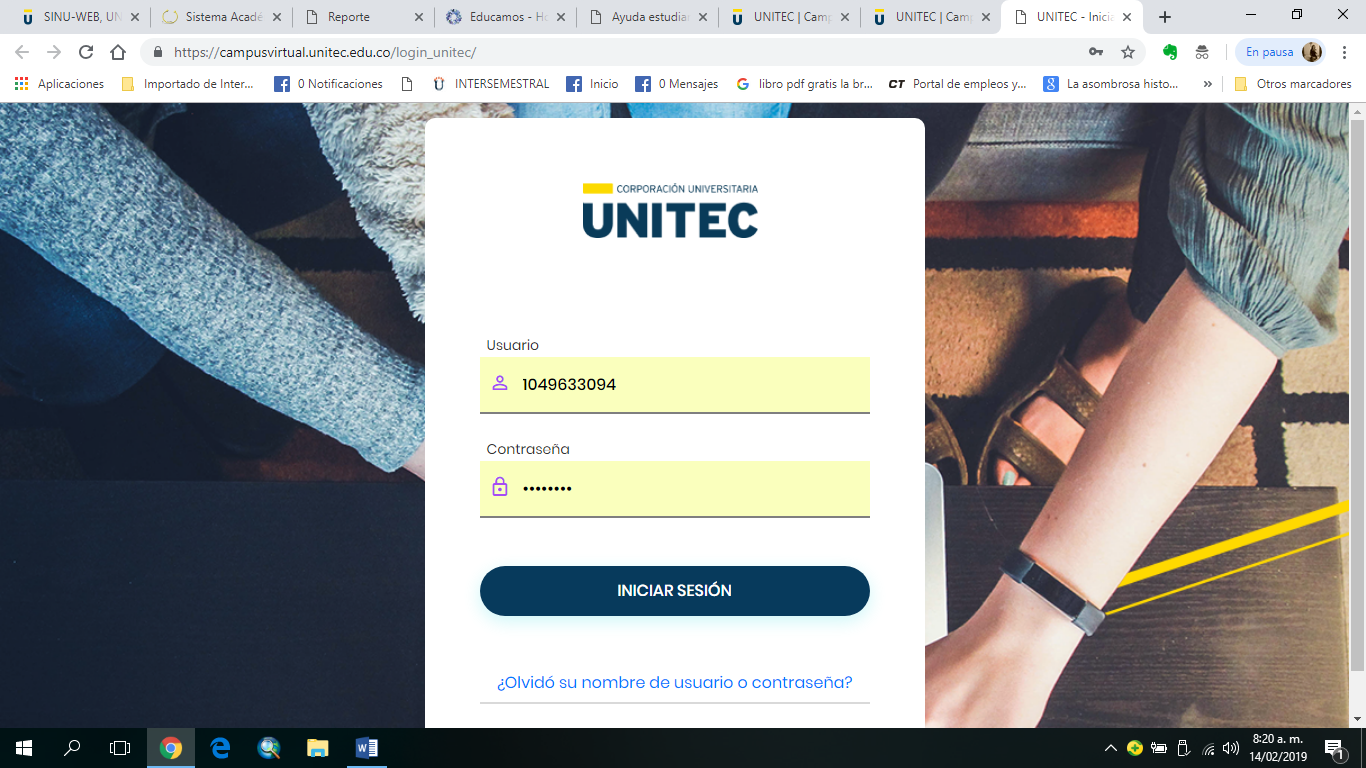 Y luego sale de nuevo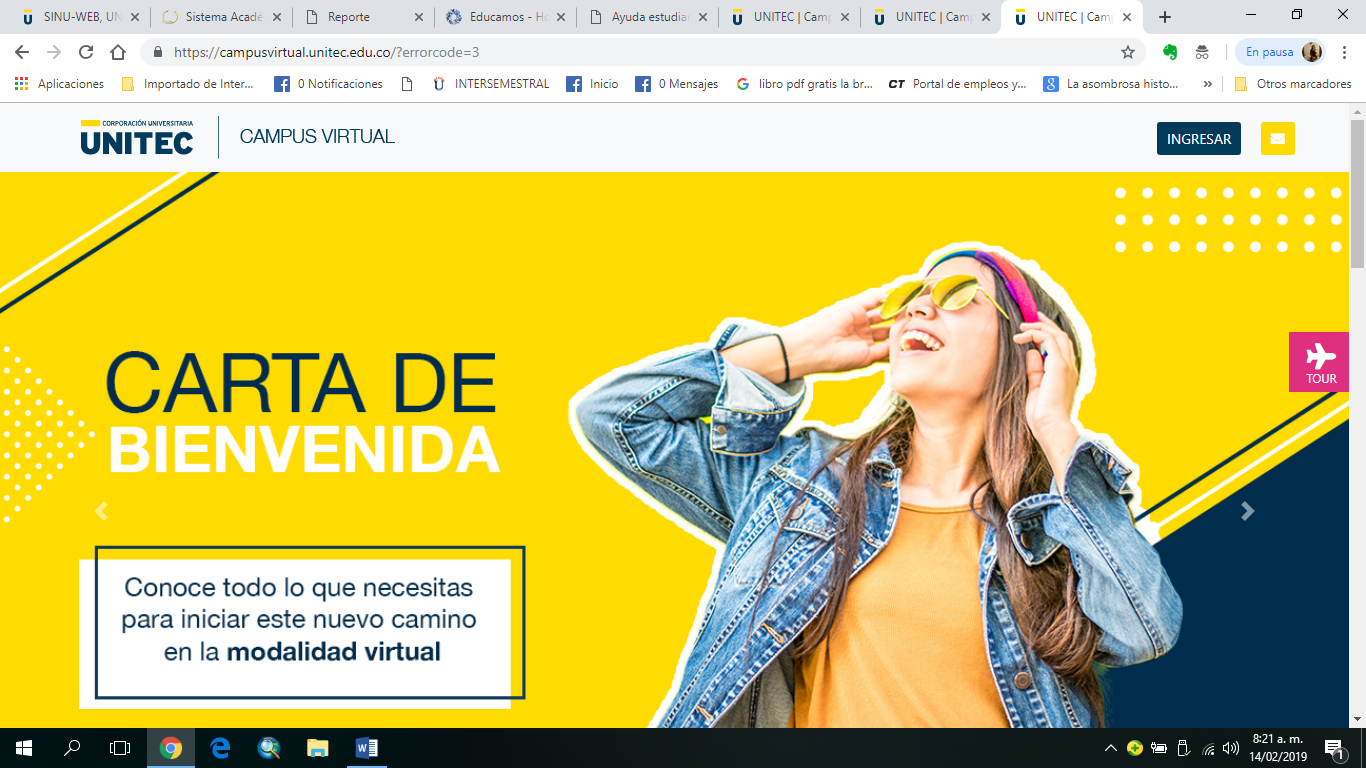 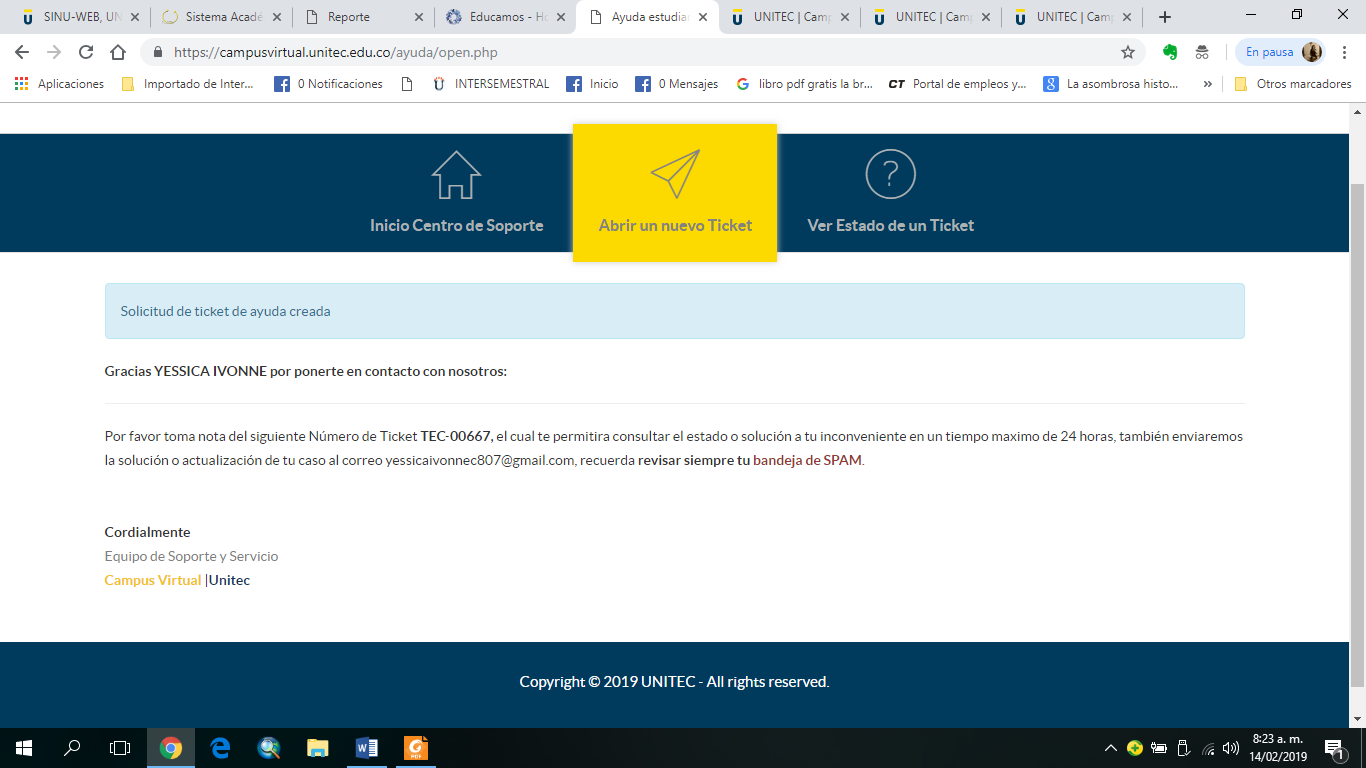 